Smlouva o obstarání plavecké výuky,dle § 1746 odst. 2 a násl., zák. č.89/2012 Sb., občanský zákoníkSMLUVNÍ STRANY:1)Plavecká škola : 			Iva KolářováAdresa :				Lažany 135, 679 22 Lipůvka Zastoupená: 			pí. Ivou KolářovouIČO:				69753407(dále jen „ Plavecká  škola“ nebo „PK“) 2) Škola / školka : Název: 				Základní škola Tišnov, příspěvková organizace		Adresa :				nám. 28. října 1708, 666 01 TišnovIČO:				70283940Zastoupená : 			PaedDr. Radmilou Zhořovou(dále jen „Objednatel“ nebo „Smluvní škola „ ) PŘEDMĚT PLNĚNÍPředmětem této smlouvy je závazek plavecké školy zabezpečit  předplaveckou, základní a zdokonalovací plaveckou výuku pro děti a žáky smluvní školy v rozsahu, místě, termínech a počtech, které jsou stanoveny touto smlouvou, případně dodatkem ke smlouvě, který je nedílnou součástí této smlouvy POVINNOSTI A PODMÍNKY PLNĚNÍ Plavecká výuka je součástí tělesné výchovy a probíhá v době dohodnuté se školou. Rozvrh výuky plavání je zpracován na základě písemných přihlášek a je závazný. Povinnosti jsou stanoveny v souladu s Metodickým pokynem k zajištění bezpečnosti a ochrany zdraví žáků ve školách a školních zařízeních MŠMT ČR platný od 1.9.2017.Plavecká škola se zavazuje : a/ zajistit pro Smluvní školu výuku plavání žáků v rámci tělesné výchovy v rozsahu výukových jednotek v jednom ročníku:20 x 45 minut  	10 x 90 minut Jinak specifikované, dle domluvy b/zařadit  po dohodě se Smluvní školou do výuky případně i žáky jiných ročníků, než je stanoveno v bodě a/.c/ provádět předplaveckou výuku a výuku plavání pouze osobami s potřebnou kvalifikací této výuce, v souladu s příslušnými právními předpisy a předpisy MŠMT ČR, které se vztahují k výuce plavání a při dodržování bezpečnostních předpisů, které mají zabránit vzniku škody na zdraví nebo majetku. d/realizovat výuku plavání v souladu s aktuální metodikouSmluvní škola se zavazuje dodržovat: a/ pokyny plavecké školy a jejích zaměstnanců b/dohodu o zabezpečení dozoru a odpovědnosti za žáky při výuce plavání c/bezpečnostní předpisy pro výuku plavání ZŠ a MŠ, které jsou přílohou této smlouvyb/ pokyny plavecké školy a jí pověřených osob, týkajících se zejména vstupu do objektu výuky plavání, pravidla pro využití šaten, přístup na bazén, pohyb a chování na bazénu před, během a po výuce a odchod z bazénu. MÍSTO PLNĚNÍPlavecká výuka bude realizována ve Wellness Centrum Kuřim, Sportovní 1082, 664 34 KuřimDOBA PLNĚNÍPlavecká výuka bude probíhat v průběhu školního roku 2023/2024, dle účastníky vzájemně odsouhlaseného časového rozvrhu, který je přílohou č. 2, této smlouvy. Tato smlouva se uzavírá na dobu určitou do 30.6.2024.Znění smlouvy nastává dnem podpisu smluvních stran a její účinnost začíná dnem realizace předmětu plnění / výuka plavání/ a končí dnem ukončení plavecké výuky.CENA ZA VÝUKU PLAVÁNÍObjednavatel se zavazuje zaplatit obstaravateli za činnosti uvedené v předmětu plnění dle cenové kalkulace, která je nedílnou součástí této smlouvy jako příloha č. 2. Příslušná finanční částka bude hrazena pouze fakturou a to, před zahájením plaveckého výcviku, s 14 denní splatností. Cena je tvořena podílem mzdových nákladů včetně odvodů a provozních a režijních nákladů, vč. plaveckých pomůcek.Celková cena za plavecký výcvik činí: Finanční rozpočet :    		Provozní náklady : 	 	20 x 	2370,-				47.400-Mzdové náklady:		20x	2250,-				45.000,- 	---------------------------------------------------------------------------------------------------------------------------				Celkem: 				92.400,-					DALŠÍ UJEDNÁNÍPlatnost a účinnost této smlouvy končí uplynutím doby, na kterou je sjednána nebo dohodou smluvních stran. PK je oprávněna tuto smlouvu vypovědět s okamžitou účinností v případě, že Smluvní škola poruší některou povinnost sjednanou v této smlouvě nebo v přílohových dokumentech.PK je oprávněná tuto smlouvu vypovědět s okamžitou platností v případě, že dojde k neplánovaným a nečekaným změnám ze strany pronajímatele bazénu, jako havarijní stavy bazénu, změna cenových podmínek a uzavření z důvodu energetické krize, atd.První pomoc během výuky poskytuje: a/ v bazénech provozovaných třetí osobou plavčíkb/v jiných případech instruktor plavecké výuky ve spolupráci s pedagogickým doprovodem c/ Za bezpečnost a ochranu zdraví žáků během výuky plavání odpovídá vůči těmto žákům ve všech případech objednatel. Tuto odpovědnost nelze přímo přenést na plaveckou školu nebo na jinou osobu. Objednatel má případně právo regresu vůči plavecké škole, avšak to pouze v případě, že příčinou škody bylo porušení vlastních vnitřních metodických a bezpečnostních předpisů plavecké školy ze strany plavecké školy či jejích zaměstnanců. V případě vzniku jakékoliv újmy při výuce plavání dle této smlouvy, je objednatel povinen požádat plaveckou školu o vyjádření a ta je povinna jej poskytnout. Nepožádá-li objednatel plaveckou školu o vyjádření, má se za to, že ke vzniku újmy při výuce plavání nedošlo. Tato smlouva může být měněna pouze dohodou smluvních stran, na základě písemných, oběma stranami podepsaných dodatků. Právo regresu dle ust. § 2917 občanského zákoníku není dotčeno. USTANOVENÍ SPOLEČNÁ A ZÁVĚREČNÁa/Právní vztahy vyplývající z této smlouvy a touto smlouvou neupravené se řídí ustanoveními občanského zákoníku, zejména příslušnými ustanoveními zákona č. 89/2012 Sb, občanský zákoník v platném znění a předpisů souvisejících.b/Tato smlouva může být měněna pouze dohodou smluvních stran, na základě písemných, oběma stranami podepsaným dodatků. c/Smluvní stany prohlašují, že si smlouvu přečetly, souhlasí s jejím obsahem a shodně prohlašují, že tato odpovídá skutečnosti, je sepsána podle jejich pravé a svobodné vůle, vážně, nikoliv v tísni a za nápadně nevýhodných podmínek, což stvrzují svými níže uvedenými podpisy. d/Tato smlouva je vyhotovena ve 2 vyhotoveních, z nichž po jednom obdrží každá ze smluvních stran. PŘÍLOHYPříloha č. 1)  	Bezpečnostní předpisy plavecké školy Příloha č. 2)	Časový harmonogram a cenová kalkulacePříloha č. 3)	Souhlas se zpracováním osobních údajů V Kuřimi   23. 8. 2023						V Tišnově dne 30. 8. 2023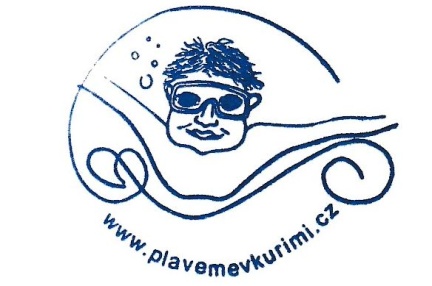 ------------------------------------------------------------			------------------------------------------------------------- 	Plavecká škola 							Smluvní škola Příloha č. 1DODRŽOVÁNÍ BEZPEČNOSTIProvázející učitel:dohlédne na kázeň žáků při převlékání v šatnách a dodržování používání skříněk, které byly škole přidělenypoučí děti o chování v šatnách a prostorách celého bazénu dohlédne na řádné uspořádání věcí do skříněk (věci nezůstávají volně ležet v prostoru před skříňkami) a také na pořádek  v prostorách chodbičky po ukončení plavecké výuky ( kde děti případně svačí ) dohlédne na řádné osprchování a použití WCdoprovází osobně žáky na předem dohodnuté místo, nejdříve však 10 minut před zahájením výuky.dohlédne, aby žáci v klidu setrvali na tomto místě, z důvodu bezpečného ukončení výuky a odchodu z bazénu předešlé školy, než si je učitel plavání osobně převezme.předá osobně žáky učitelce plavánízúčastní se porady s ředitelkou plavecké školy nebo vedoucí učitelkou plavání, odevzdá vyplněné záznamové listy a smlouvu k plavecké výucepo celou dobu plavecké výuky je přítomen na viditelném místě, u žáka odcházejícího na WC je přítomen a v průběhu výuky dělá dozor nad žáky, kteří se přímo neúčastní plavecké výuky.dozoruje děti, které se ze zdravotních důvodů neúčastní plavecké výuky. Tyto děti setrvávají v prostoru  vstupní haly Wellness centra po skončení výuky přebírá žáky od učitelů plavání v prostoru vchodu do sprch a šaten v době stanovené rozvrhem.dohlédne na řádné osprchování, usušení a odchod z budovy bazénu.zajistí dodržování pořádku ve společných prostorách bazénu, šaten, herny a ost.v případě jejich využití je nápomocen při případném poskytování první pomoci či ošetření drobných poranění při závažnějších zdravotních potížích, které však podle písemného vyjádření lékaře nebrání plavecké výuce  ( např. epilepsie, cukrovka, ADHD, jiné důvody) a je dítěti přidělen asistent / zákonný zástupce , musí být tento zákonný zástupce/asistent přítomen výuce přímo v prostorách bazénu. V případě, že zdravotní stav takového žáka vyžaduje zvýšenou pozornost a může tak dojít k narušení výuky plavání, může instruktor plavání z důvodu bezpečnosti ostatních dětí požádat asistenta, či zákonného zástupce o doprovod a asistenci přímo v bazénu.  Učitel plavání:přebírá žáky od doprovázejícího učitele v prostoru předem určeném v době stanové rozvrhem.před zahájením plavecké výuky provede školení žáků o hygieně a bezpečnosti v prostorách bazénu.vyučující musí mít přehled o počtu zapojených žáků ve své skupině.po skončení výcviku překontroluje počet žáků ve skupině a předá žáky doprovázejícímu učiteli v prostoru u vchodu do sprch a šaten v době stanovené rozvrhem.Je povinen informovat o případných zdravotních a psychických problémech žáků, pokud se vyskytly v průběhu výukyVede výuku dle platné metody MŠMTObě strany plně respektují provozní řád provozovatele bazénu.**************************************************************************************************Poučení o pokynech pro učitele doprovázející žáky na plaveckou výukyPotvrzuji tímto, že jsem byl(a) seznamen(a) s pokyny pro učitele doprovázející žáky na plaveckou výuku.Datum : 							Jméno , podpis:	……………………………………………………………..Škola : 							jméno, podpis: ………………………………………………………………….  jméno, podpis: …………………………………………………………………Příloha č. 2ČASOVÝ ROZVRH A CENOVÁ KALKULACE Plavecká škola – Iva Kolářová, Lažany 135, 679 22 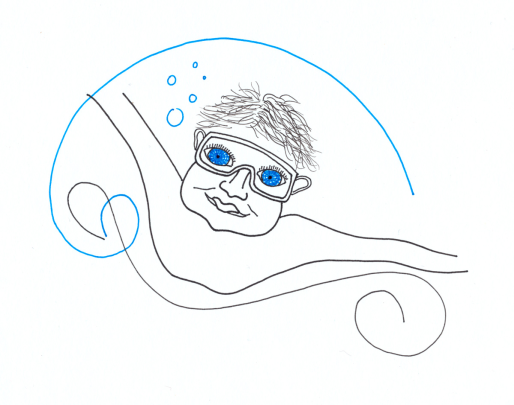 IČO: 69753407Tel: 777 712 970email: info@plavemevkurimi.cz , www.plavemevkurimi.czPlavecká výuka : 		I. Skupina, ZŠ Tišnov, 28.října, 2A, 2C, 47 dětí Zahájení plavecké výuky :	11.9.2023Ukončení plavecké výuky:	12.2.2024Den: 				PondělíČas : 				8,00-8,45Výuka :				20x45 (1 x 45 min)Termíny: 	11/9, 18/9, 25/9, 2/10, 9/10, 16/10, 23/10, 30/10, 6/11, 13/11, 20/11, 27/11, 4/12, 11/12, 18/12, 8/1, 15/1, 22/1, 29/1, 12/2Místo konání :	 		Wellness Kuřim, Sportovní 1085, 664 34 Kuřim ---------------------------------------------------------------------------------------------------------------------------Finanční rozpočet :    		Provozní náklady : 	 	20 x 	2370,-				47.400-Mzdové náklady:		20x	2250,-				45.000,- 	---------------------------------------------------------------------------------------------------------------------------				Celkem: 				92.400,-V Kuřimi 23/8/2023I.Kolářová – ředitelka plavecké školy 		Příloha č. 3SOUHLAS SE ZPRACOVÁNÍM OSOBNÍCH ÚDAJŮ v souladu s Nařízením Evropského parlamentu a Rady (EU) 2016/679 ze dne 27.4.2016 o ochraně fyzických osob v souvislosti se zpracováním osobních údajů a volnem pohybu těchto údajů (dále jen „Nařízení“)V souvislosti s poskytnutím plavecké výuky na základě smlouvy, škola níže uvedená Škola/školka :Se sídlem : IČO:									(dále jen „ Objednatel“)uděluji souhlas společnosti Iva Kolářová, bytem Lažany 135, 679 22 Lipůvka, IČO: 69753407 ,  (dále jen „správce“),aby v souladu s Nařízením zpracovávala tyto osobní údaje dítěte: jméno, příjmení, datum narození a  nezbytné informace o zdravotním stavu související s plaveckým výcvikem a tyto obchodní údaje školy/školky : název, adresa, IČO, email   (dále také jen jako „souhlas“) za účelem poskytnutí plavecké výuky. Tyto osobní a obchodní  údaje bude správce po dobu 5 let.V souvislosti s účastí dítěte na kurzu plavecké výuky nabízí správce možnost, že pořídí a) společnou fotografii účastníků kurzu a/nebo b) fotografii dítěte, a předá tyto fotografie dítěti nebo zákonnému zástupci po skončení kurzu pro další domácí archivaci a využití. Plavecká škola bude fotografie uchovávat nejdéle po dobu 1 roku od ukončení kurzu. S pořízením společné fotografie                   SOUHLASÍM        NESOUHLASÍM  *S pořízení fotografie jednotlivce                  SOUHLASÍM        NESOUHLASÍM  * 			*nehodící se škrtněteBeru na vědomí, že správce nesmí osobní údaje  bez zákonem stanovených případů poskytnout dalším osobám a úřadům a musí tyto údaje zabezpečit před neoprávněným nebo nahodilým přístupem a zpracováním, před změnou a  zničením , zneužitím nebo ztrátou. Beru na vědomí, že souhlas lze vzít kdykoliv zpět, a to například zasláním emailu info@plavemevkurimi.cz  nebo dopisu na adresu :   Iva Kolářová, Lažany 135, 679 22 LipůvkaZpracovávání osobních a obchodních údajů je prováděno zpracovatelem a to : Iva Kolářová Beru na vědomí, že podle zákona o ochraně osobních údajů mám právo: vzít souhlas kdykoliv zpět i bez udání důvodu, požadovat po správci informaci, jaké osobní údaje zpracovávápožadovat po správci vysvětlení ohledně zpracování údajů,vyžádat si u správce   k těmto údajům a tyto údaje nechat aktualizovat nebo opravit,požadovat po správci výmaz těchto osobních údajů,v případě pochybností o dodržování povinností souvisejících se zpracováním osobních údajů obrátit se na nás nebo na Úřad pro ochranu osobních údajů.V …………………………………………dne…………………………….																		………………………………………………………..									         Objednatel plaveckého výcviku 			 			